第28回全国高等学校漫画選手権大会本戦・決勝戦出場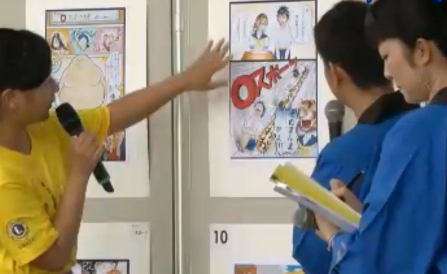 敗者復活戦　「○スポーツ」作品説明をキャスターにしている所。新聞２社に記事を掲載いただいた。朝日新聞取材8月２日掲載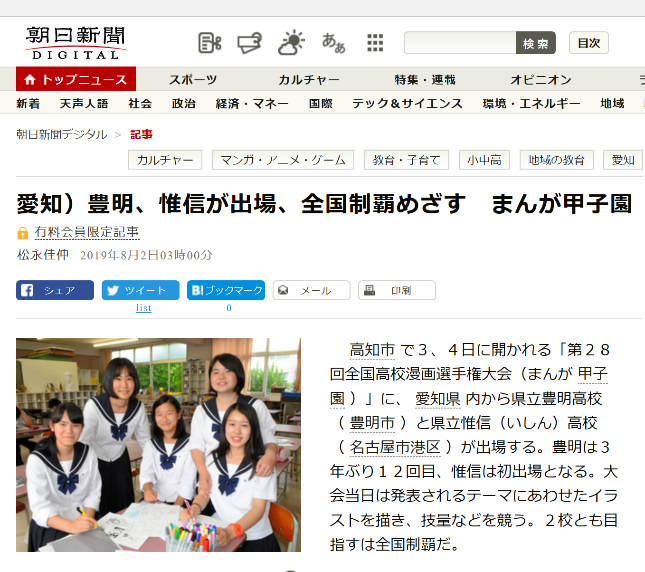 
あつたホームニュース　９月１４日掲載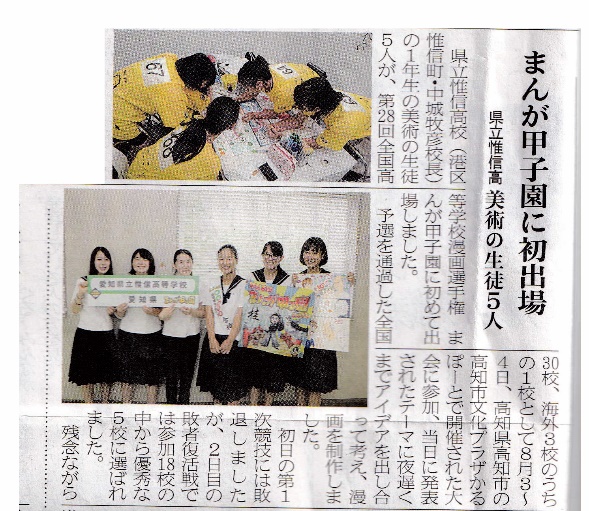 会場で作品を制作する場面と集合写真。
